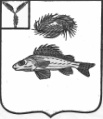 АДМИНИСТРАЦИЯДЕКАБРИСТСКОГО МУНИЦИПАЛЬНОГО ОБРАЗОВАНИЯЕРШОВСКОГО РАЙОНА САРАТОВСКОЙ ОБЛАСТИРАСПОРЯЖЕНИЕот 01.06.2017 г.									№ 34«Об обеспечении безопасностив период празднования Дня России»В целях обеспечения безопасных условий проведения культурно-массовых мероприятий в период празднования Дня России в зданиях учреждений культуры на территории Декабристского МО,ПРИКАЗЫВАЮ:Возложить персональную ответственность за своевременную подготовку и обеспечение мер антитеррористической и пожарной безопасности при проведении мероприятий в период  празднования Дня России на руководителей МКУ «Декабристский СДК» Бугакову Е.В. и МКУ «Рефлекторский СДК» Майорову Т.В.Обеспечить неукоснительное исполнение рекомендаций Министерства культуры Саратовской области от 24.05.2017 г. № 01-16/1269.Организовать в период празднования Дня России дежурство из числа служащих администрации Декабристского МО:Глава Декабристского МО						Полещук М.А.С графиком дежурств ознакомлен(а):Полещук М.А. _______________Телегина В.А. ________________Полякова Л.Н. _______________Акмалиева Ж.А. _____________Евтушенко Т.Н. _____________с. 8.00 час. 12.06.2017 г.до 16.00 час. 12.06.2017 г.п. ЦелинныйПолещук М.А.(89873822627)Полякова Л.Н.(89173256768)Глава Декабристского МОВедущий специалистс 16.00 час. 12.06.2017 г.до 0.00 час. 12.06.2017 г.п. ЦелинныйТелегина В.А.(89372406354)Акмалиева Ж.А.(89378010864)Зам. главы администрацииВедущий специалистс. 8.00 час. 12.06.2017 г.до 16.00 час. 12.06.2017 г.с. РефлекторЕвтушенко Т.Н.(89873227435)Инспектор по работе с населениемс 16.00 час. 12.06.2017 г.до 0.00 час. 12.06.2017 г.с. РефлекторПолещук М.А.(89873822627)Глава Декабристского МО